Hoe zuinig is jouw huis of jouw gezin?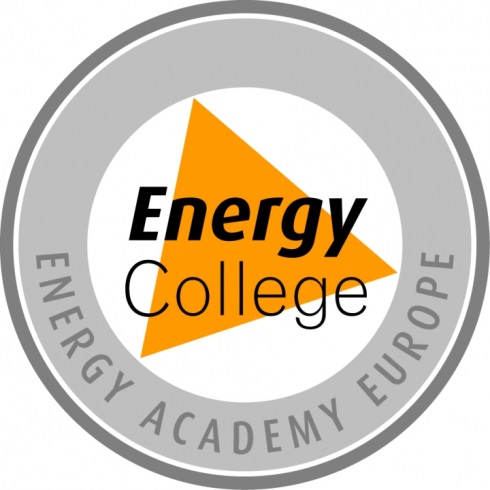 Voor een behoorlijk gedeelte van het energieverbruik in Nederland ben jezelf verantwoordelijk. Als huishouden verbruik je namelijk behoorlijk wat energie. Naast de energie om te verwarmen en om alle elektrische apparaten te gebruiken, gebruiken we ook veel energie om ons te verplaatsen. Door bewuster te worden van dit energieverbruik zijn we in staat om dit terug te dringen. Maar weet je eigenlijk wel wat je verbruikt? Hoe kijken je huisgenoten hier eigenlijk tegen aan? Wat zou jij of jullie dan kunnen doen om dit verbruik terug te dringen en wat levert dat op? In de volgende opdracht ga je proberen om antwoorden te vinden op deze vragen.Maak een verslag over hoe bij jou thuis met energie wordt omgegaan. Kom met voorstellen hoe dit te verbeteren en maak een schatting wat dit gaat opleveren. Je verslag bestaat uit maximaal 3 A4’tjes.Laat de volgende onderwerpen hierin terugkomen:Verbruik stroom (grijs en/of groene stroom) en gasVerbruik waterApparatuur (wat voor apparatuur/ laptops ed/ telefoons) Staat van het huisMening huisgenotenTransport binnen jullie gezinMogelijkheden besparing: doe de bespaartestAangebrachte energiebesparingen van de laatste 5 jaar